109學年度高級中等學校特色招生專業群科甄選入學術科測驗內容審查表學校名稱國立花蓮高級農業職業學校國立花蓮高級農業職業學校國立花蓮高級農業職業學校術科測驗日期109年04月25日(六)科班資料處理科(商業與管理群多媒體特色班)術科測驗項目線上英文打字測驗線上英文打字測驗線上英文打字測驗術科命題規範一、命題原則分析： 二、與九年一貫課程聯接性分析： 一、命題原則分析： 二、與九年一貫課程聯接性分析： 一、命題原則分析： 二、與九年一貫課程聯接性分析： 術科測驗內容及試題範例一、測驗內容：線上英文打字測驗二、測驗材料與工具：(一)考生自備：無。(二)考場提供：    個人電腦一台(含鍵盤、滑鼠、具上網功能)https://10fastfingers.com/typing-test/english經過主辦學校統一說明後，應考生須在時間內完成測驗。三、測驗時間：10分鐘，請掌握打字時間。四、試題範例：(一) 測驗內容：請參考下列網站https://10fastfingers.com/typing-test/english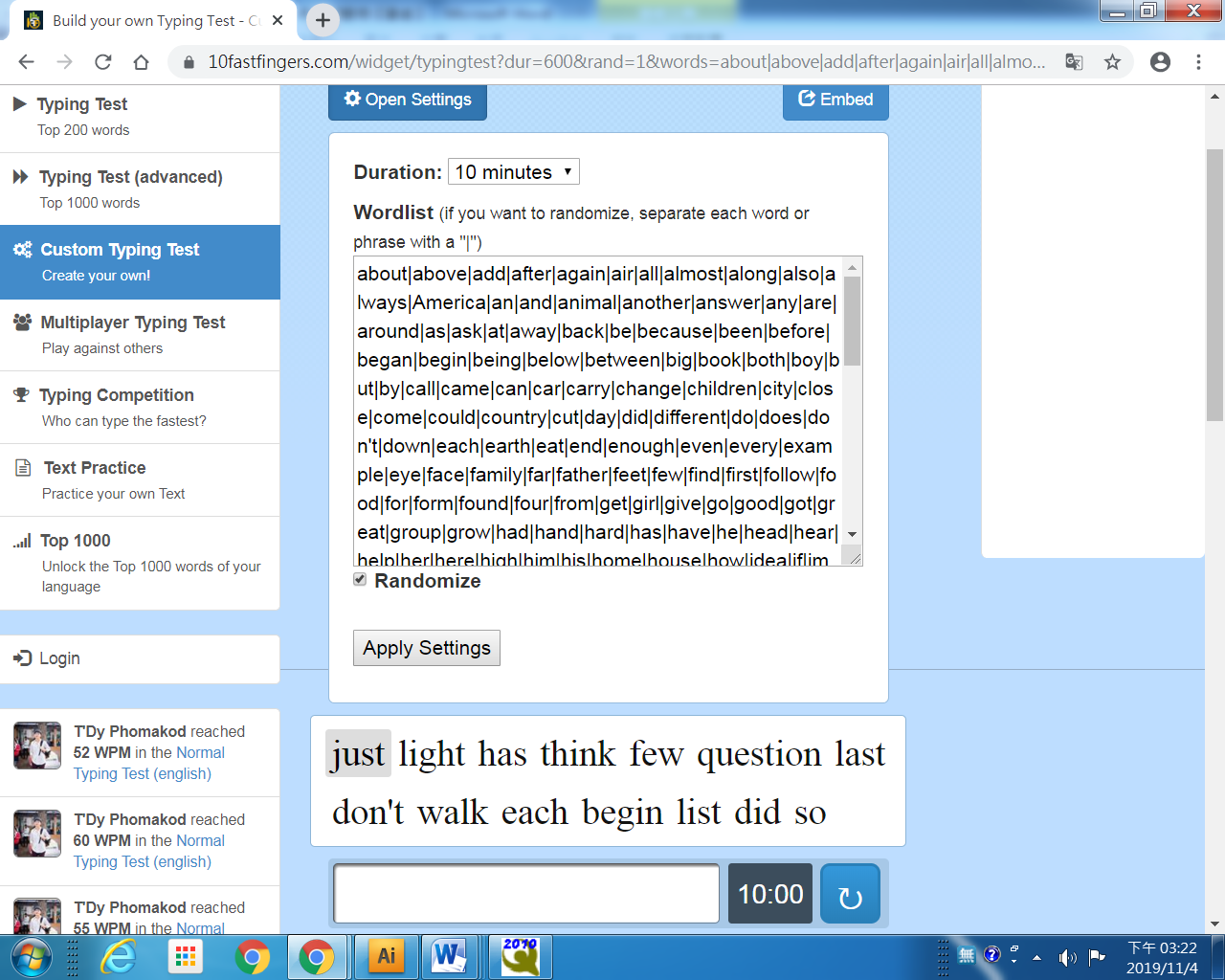 參考解答：依灰色文字在方框內輸入正確文字一、測驗內容：線上英文打字測驗二、測驗材料與工具：(一)考生自備：無。(二)考場提供：    個人電腦一台(含鍵盤、滑鼠、具上網功能)https://10fastfingers.com/typing-test/english經過主辦學校統一說明後，應考生須在時間內完成測驗。三、測驗時間：10分鐘，請掌握打字時間。四、試題範例：(一) 測驗內容：請參考下列網站https://10fastfingers.com/typing-test/english參考解答：依灰色文字在方框內輸入正確文字一、測驗內容：線上英文打字測驗二、測驗材料與工具：(一)考生自備：無。(二)考場提供：    個人電腦一台(含鍵盤、滑鼠、具上網功能)https://10fastfingers.com/typing-test/english經過主辦學校統一說明後，應考生須在時間內完成測驗。三、測驗時間：10分鐘，請掌握打字時間。四、試題範例：(一) 測驗內容：請參考下列網站https://10fastfingers.com/typing-test/english參考解答：依灰色文字在方框內輸入正確文字術科評量規範評分標準：依系統所計算之每分鐘打字速度評分標準：依系統所計算之每分鐘打字速度評分標準：依系統所計算之每分鐘打字速度術科測驗評分標準字數/每分鐘字數/每分鐘字數/每分鐘